公开竞价邀请函郑州城轨交通学校是由郑州市教育局批准成立，纳入全省统招计划的一所轨道交通类学校，专业培养城市轨道交通运营管理、交通供电、交通信号、轨道检修、列车乘务、航空服务等交通轨道类人才。学校坐落于河南省郑州市新郑新村产业园区，交通便利，环境优雅。学校发展势头强劲，管理规范，人才培养质量高。学校占地面积635亩，建筑面积30多万平方米。根据需要，对郑州城轨交通中等专业学校钢结构材料进行公开竞价，欢迎国内合格参与人参与。一、项目说明项目编号：ZZCG20230206项目名称：钢结构材料公开竞价项目数量及主要技术要求:详见《公开竞价项目介绍》。参与人资格标准：参与人为个人的，须年满 18 周岁具有民事行为能力的中国公民，个人需要提供身份证原件、复印件。参与人为单位的，须具有法律规定的独立法人资格，能独立承担民事责任，且持有合格的《法人营业执照》。参与人有同类合作成功案例者优先。报价响应文件递交方式：密封报价，按规定时间送达或邮寄。报价响应文件递交截止及现场竞价时间：2023年2月13日上午12:00前。报价响应文件递交地点：郑州城轨交通中等专业学校行政楼二楼采购管理科联系人：王景；联系电话：18860366321现场竞价时，竞价者应在报价的基础上每次递增报价，现场会进行第2次报价。若经过2次报价后未决出优胜者，则会增加报价次数直至决出优胜者。最终以符合要求且报价最高者为成交单位。参加本项目的参与人如对公开竞价邀请函列示内容存有疑问的，请在报价响应文件递交截止之日前，将问题以书面形式（有效签署的原件并加盖公章）提交至学校业务对接人，联系人：王景；联系电话：18860366321。采购人不对超时提交及未加盖公章的质疑文件进行回复。本项目最终成交结果会在中教集团后勤贤知平台“中标信息公示”板块公示，网址：www.ceghqxz.com。参加本项目的参与人如对采购过程和成交结果有异议的，请以书面形式（有效签署的原件并加盖公章），并附有相关的证据材料，提交至集团内控部。投诉受理部门：中教集团内控部，投诉电话： 0791-88106510 /0791-88102608二、参与人须知所有项目均以人民币报价；报价响应文件必须用A4幅面纸张打印，须由参与人填写并加盖公章；报价响应文件用不退色墨水书写或打印，因字迹潦草或表达不清所引起的后果由参与人自负；报价响应文件及所有相关资料需同时进行密封处理，并在密封处加盖公章，未做密封处理及未加盖公章的视为无效报价；一个参与人只能提交一个报价响应文件，本项目不接受联合体报价。三、确定成交参与人标准及原则：本项目为自有资金而非财政性资金采购，采购人按企业内部规定的标准进行评定 。参与人所投物品符合需求、质量和服务等的要求,经过磋商所报价格为合理价格的参与人为成交参与人。本项目采用公开正向竞价方式进行外包招商，同等条件下管理费高者优先。 报名该项目需预付20万保证金，该保证金在确认承接本竞价项目后，自动转为履约预付款，根据现场过磅称重数量乘以报价金额确认最终价格，以20万为基础金额多退少补。其他落选参与人将于该项目结束后退还该保证金。保证金提交账户：户名： 郑州城轨交通中等专业学校账号：411899991010004115874开户行：交通银行河南省分行营业部公开竞价项目介绍因学校建设规格调整，原拟建项目所需骨架材料不再需要，故将该材料进行处理。项目现有材料：钢筋5吨，工字钢180吨。（此数量为大概预估数据，以实际过磅数量为准，并以实际数量结算）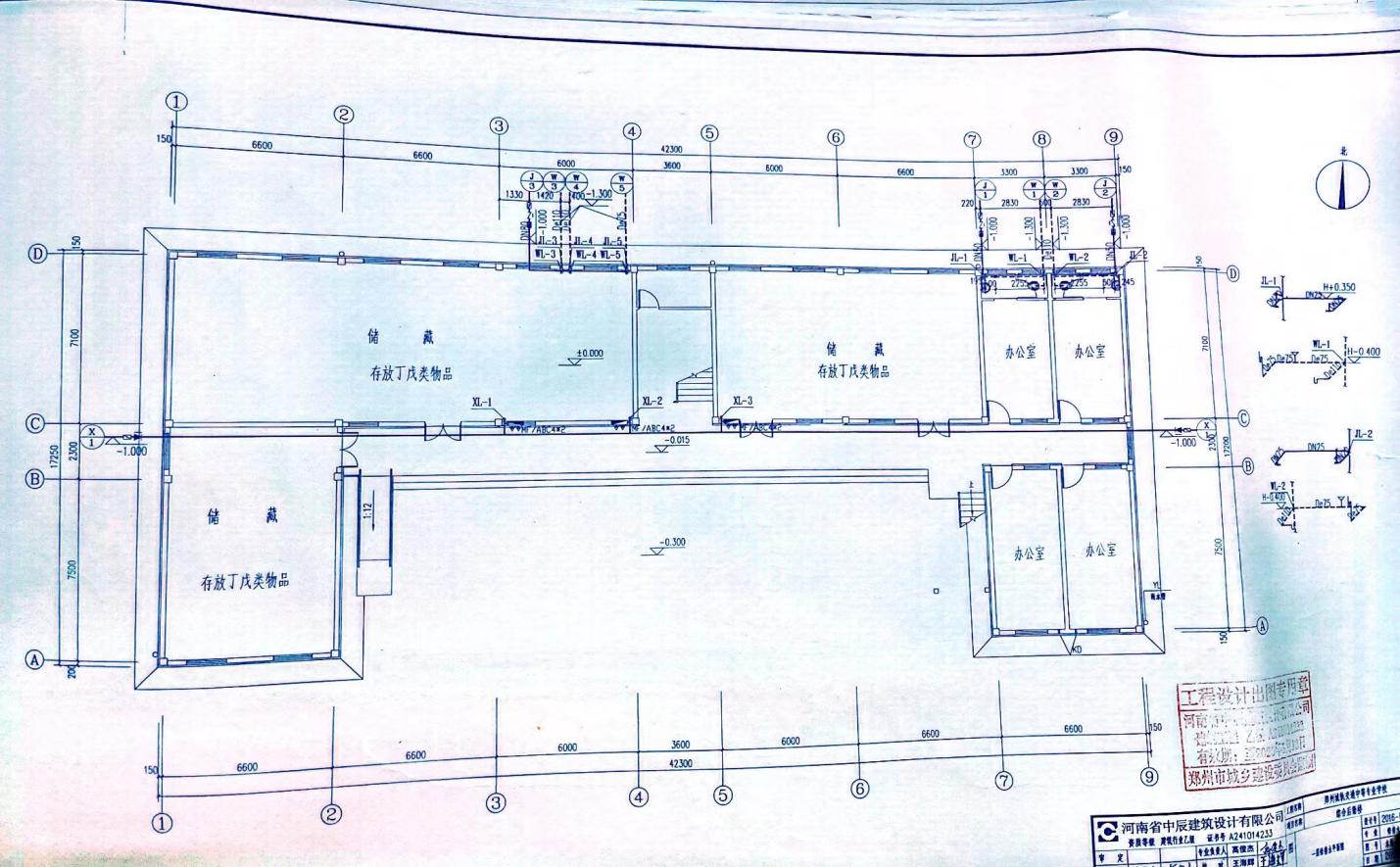  以上为参考示意图，单层占地面积为：42.3m*9.4m+7.5m*6.6m*2m=496.62m²，共三层。注：本项目采用“公开竞价”方式进行，《公开竞价项目介绍》中所描述的信息均为采购人根据现有实际条件提供的参考数据，同等条件下采购人将优先选择报价高且符合要求的参与人。现场竞价时，在符合参与人资格标准的前提下，竞价者可在文件报价的基础上增加报价，现场会进行第2次报价。若经过2次报价后未决出优胜者，则会增加报价次数直至决出优胜者。最终以报价最高者为成交单位。现场踏勘：自文件发出到2023年2月10日前均可到现场踏勘，报名人（或单位）不做现场踏勘的均视为对项目现场情况完全了解。现场踏勘所发生的费用由报名人（或单位）自行承担。郑州城轨交通中等专业学校关于钢结构材料项目报价响应文件参与人名称（公司全称）：XXXX参与人授权代表：XXXX此封面应作为报价响应文件封面1、竞价响应函致：郑州城轨交通中等专业学校    根据贵学校编号为         项目名称为       的公开竞价邀请，本签字代表         （全名、职务）正式授权并代表我方              （参与人公司名称）提交下述文件。(1) 报价一览表 (2) 参与人资质证明据此函，签字代表宣布同意如下：    1.所附详细报价表中规定的应提供和交付的服务报价总价（国内现场交货价）为人民币             ，即             （中文表述） 。2.同意参加本项目的报价，并已详细审查全部公开竞价文件，包括修改文件（如有的话）和有关附件，将自行承担因对全部竞价文件理解不正确或误解而产生的相应后果。    3.保证遵守公开竞价文件的全部规定，所提交的材料中所含的信息均为真实、准确、完整，且不具有任何误导性。    4.同意按公开竞价文件的规定履行合同责任和义务。5.同意提供按照贵方可能要求的与其公开竞价有关的一切数据或资料。6.我方完全理解学校在文件中表达的真实意思，我方已现场踏勘，对拟竞价现场及周边情况已完全了解，无任何疑虑。7.完全了解本项目是贵方自有资金而非财政性资金组织的采购，并接受贵方按企业内部规定的标准进行的评定。参与人（如是公司请填写全称并加盖公章）：                       参与人授权代表签字：                 电  话：                  （手机号码）日  期：          年          月          日2、报价一览表参与人：（公司全称并加盖公章）                   项目编号：货币单位：（元）注：1.竞价共2次：此为第1次竞价，现场竞价增幅至少以50元为单位；否则将视为无效竞价；2.请将其它需要特别说明的事宜填写在备注栏中。参与人授权代表（签字或盖章）：日         期：3、资格审查表4、参与人资质材料参与人需要提供以下材料：营业执照复印件授权经销商或代理商证明材料复印件质保期和售后服务承诺书（参与人自行起草）以上材料复印件须加盖参与人公司公章，并与报价一览表一同密封报名单位或个人全称参与人或单位代表签名参与人联系电话工字钢单价（元/吨）钢筋单价（元/吨）备注资格审查表资格审查表资格审查表单位名称：法定代表人：法定代表人联系方式：委托人：是否有委托证书：委托人联系方式：法定代表人身份证号：委托人身份证号：营业执照号：发证单位：注册资本：详细地址：邮箱：经营期限：经营范围：       经营范围：       经营范围：       相关资质证书编号：有效期：发证机关：资质类别：              级别：                          经济性质：